ウッドバッジ研修所 課程別研修「課題研修」　　　　　　　　　課程　　　　提出日：　　　　　年　　　月　　　日「課題研修まとめ用紙」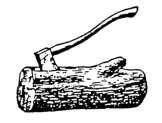 　　　　　　　　　　課程　　　　　　　　　　　　　　　　　　　氏名：　　　　　　　　　　　　※課題について指導を受けた内容を記述し、申込書と一緒にご提出ください。2023 Mar.ふりがな性別性別男　・　女男　・　女男　・　女男　・　女氏　　名性別性別男　・　女男　・　女男　・　女男　・　女住　　所（〒　　　  －  　　　　）電話（　　　　）　　　-       （〒　　　  －  　　　　）電話（　　　　）　　　-       （〒　　　  －  　　　　）電話（　　　　）　　　-       （〒　　　  －  　　　　）電話（　　　　）　　　-       （〒　　　  －  　　　　）電話（　　　　）　　　-       （〒　　　  －  　　　　）電話（　　　　）　　　-       （〒　　　  －  　　　　）電話（　　　　）　　　-       （〒　　　  －  　　　　）電話（　　　　）　　　-       （〒　　　  －  　　　　）電話（　　　　）　　　-       （〒　　　  －  　　　　）電話（　　　　）　　　-       （〒　　　  －  　　　　）電話（　　　　）　　　-       （〒　　　  －  　　　　）電話（　　　　）　　　-       （〒　　　  －  　　　　）電話（　　　　）　　　-       生年月日昭和・平成　　　　　　年　　　　月　　　　日生　（満　　　歳　　　月）昭和・平成　　　　　　年　　　　月　　　　日生　（満　　　歳　　　月）昭和・平成　　　　　　年　　　　月　　　　日生　（満　　　歳　　　月）昭和・平成　　　　　　年　　　　月　　　　日生　（満　　　歳　　　月）昭和・平成　　　　　　年　　　　月　　　　日生　（満　　　歳　　　月）昭和・平成　　　　　　年　　　　月　　　　日生　（満　　　歳　　　月）昭和・平成　　　　　　年　　　　月　　　　日生　（満　　　歳　　　月）昭和・平成　　　　　　年　　　　月　　　　日生　（満　　　歳　　　月）昭和・平成　　　　　　年　　　　月　　　　日生　（満　　　歳　　　月）昭和・平成　　　　　　年　　　　月　　　　日生　（満　　　歳　　　月）昭和・平成　　　　　　年　　　　月　　　　日生　（満　　　歳　　　月）昭和・平成　　　　　　年　　　　月　　　　日生　（満　　　歳　　　月）昭和・平成　　　　　　年　　　　月　　　　日生　（満　　　歳　　　月）所　　属　　　　連盟（　　　　地区）　　　　第　　　団　　　隊 役務　　　　　　　　　　連盟（　　　　地区）　　　　第　　　団　　　隊 役務　　　　　　　　　　連盟（　　　　地区）　　　　第　　　団　　　隊 役務　　　　　　　　　　連盟（　　　　地区）　　　　第　　　団　　　隊 役務　　　　　　　　　　連盟（　　　　地区）　　　　第　　　団　　　隊 役務　　　　　　　　　　連盟（　　　　地区）　　　　第　　　団　　　隊 役務　　　　　　　　　　連盟（　　　　地区）　　　　第　　　団　　　隊 役務　　　　　　　　　　連盟（　　　　地区）　　　　第　　　団　　　隊 役務　　　　　　　　　　連盟（　　　　地区）　　　　第　　　団　　　隊 役務　　　　　　　　　　連盟（　　　　地区）　　　　第　　　団　　　隊 役務　　　　　　　　　　連盟（　　　　地区）　　　　第　　　団　　　隊 役務　　　　　　　　　　連盟（　　　　地区）　　　　第　　　団　　　隊 役務　　　　　　　　　　連盟（　　　　地区）　　　　第　　　団　　　隊 役務　　　　　　登録番号（登録証の番号）課題研修指導を受けた人指導を受けた人課題研修氏　名氏　名課題１当該隊リーダーハンドブックを熟読し、指導を受けた内容を記述してください。※ベンチャースカウト課程はスカウトハンドブックアドバンスも熟読する。課題研修を履修したことを認定します。　　　　　　年　　　月　　　日　　　　認定トレーナー署名（ＬＴ・ＡＬＴ）（氏名）　　　　　　　　　　　　　　課題研修を履修したことを認定します。　　　　　　年　　　月　　　日　　　　認定トレーナー署名（ＬＴ・ＡＬＴ）（氏名）　　　　　　　　　　　　　　課題研修を履修したことを認定します。　　　　　　年　　　月　　　日　　　　認定トレーナー署名（ＬＴ・ＡＬＴ）（氏名）　　　　　　　　　　　　　　課題１・ハンドブックの内容と自隊との違い課題１・指導やアドバイスの内容課題１・指導後の感想